Hatton Life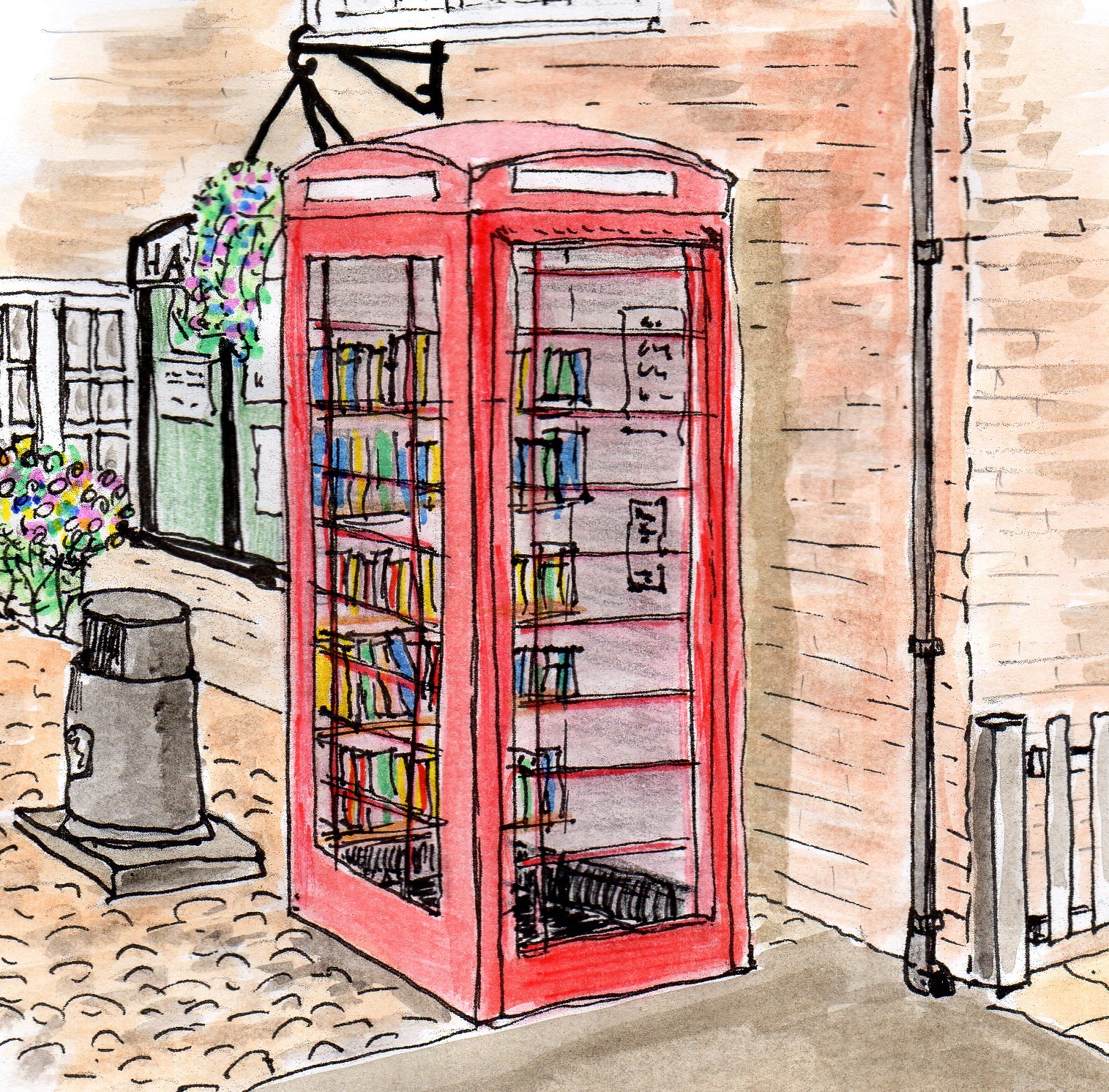        Your monthly newsletter          September 2015 #2 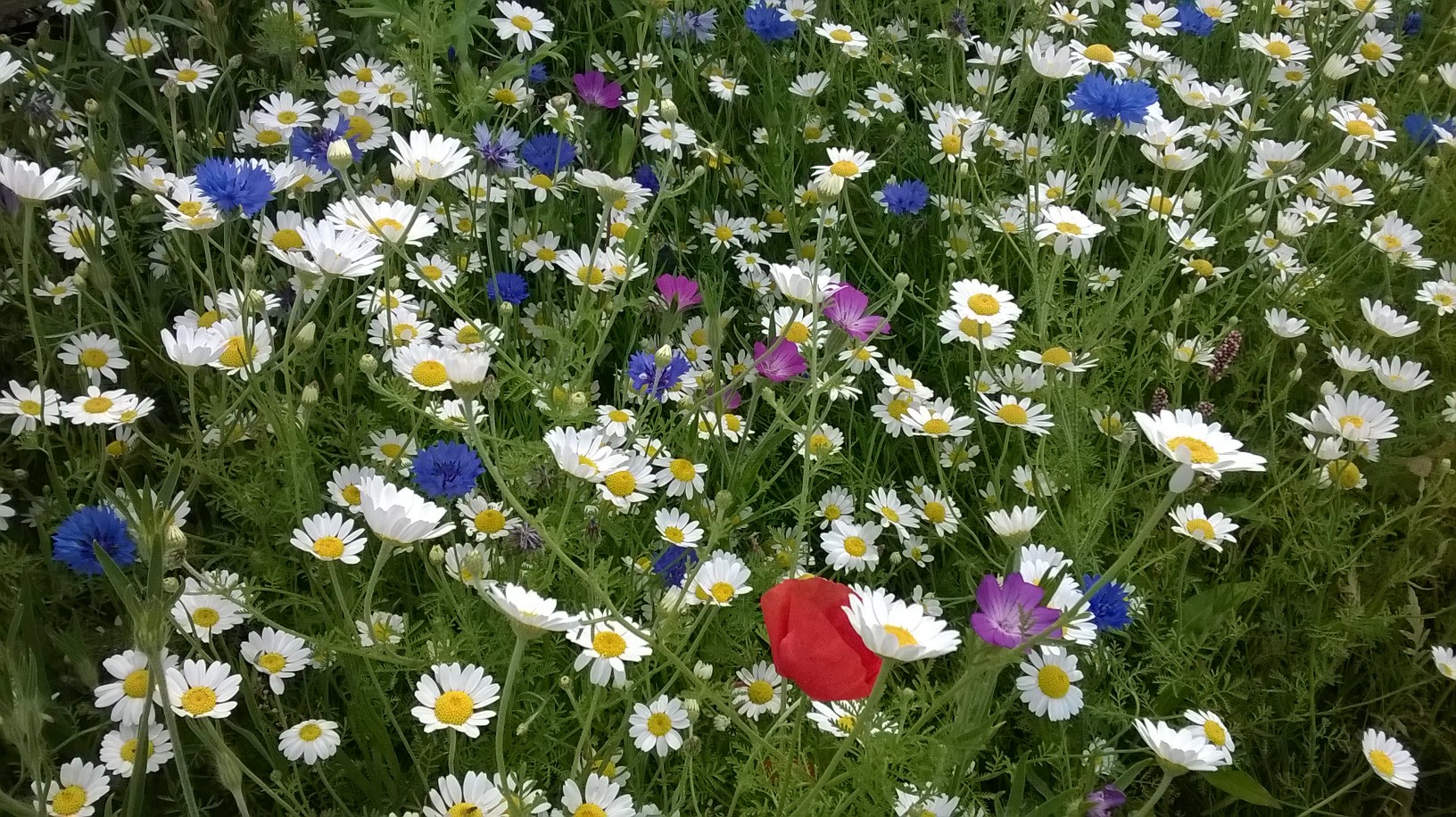 